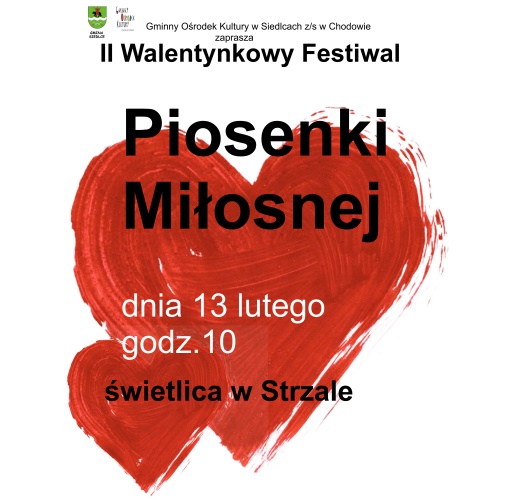 Regulamin II Walentynkowego Festiwalu Piosenki Miłosnej w StrzaleOrganizatorem festiwalu jest Gminny Ośrodek Kultury z/s w Chodowie.Biuro Organizacyjne Festiwalu:Chodów ul. Sokołowska 75, 08-119 Siedlce, woj. Mazowieckietel.: 25 644-36-91; 25 633-03-79; kom. 518486877 instruktor  Marek Stańczuke-mail: gok@gminasiedlce.plCele festiwalu:1. Rozwijanie aktywności twórczej i artystycznej dzieci,  młodzieży i dorosłych2. Propagowanie piosenek miłosnych3. Zachęcenie do wykonywania starych utworów w nowych interpretacjach i aranżacjach. Warunki uczestnictwa:1. W konkursie mogą wziąć udział soliści jak i zespoły 2. Każdy solista bądź zespół przygotowuje  1 utwór o tematyce miłosnej.3. Zgłoszenia do 6 lutego pod numerami  Biura Organizacyjnego  Festiwalu4. Termin festiwalu – 13 lutego 2018r. godz.  10.005. Festiwal odbędzie się w budynku świetlicy w Strzale.6. Wykonawcy zobowiązani są do przesłania  swoich podkładów (pólplaybacków) do Biura Organizacyjnego Festiwalu wraz z Kartą Zgłoszenia do 6 lutego 2018r7. Festiwal zostanie przeprowadzony w czterech kategoriach:I kategoria – PrzedszkolaII kategoria – Szkoła podstawowaIII kategoria – Gimnazja i szkoła średniaIV kategoria - Dorośli Jury festiwalu powołane będzie przez organizatora. NAGRODY W FESTIWALU Nagrodami w festiwalu będą nagrody rzeczowe, dyplomy i wyróżnienia.  Przyznana będzie nagroda publiczności i Grand PrixOrganizator zapewnia uczestnikom niezbędne nagłośnienie, oraz możliwość odtwarzaniapłyt CD i nośników USB
